Name of Journal: World Journal of Clinical CasesManuscript NO: 58235Manuscript Type: CASE REPORTSclerosing angiomatoid nodular transformation of the spleen: A case report and literature reviewLi SX et al. Sclerosing angiomatoid nodular transformation of the spleenShu-Xuan Li, Ye-Hui Fan, Hao Wu, Guo-Yue LvShu-Xuan Li, Hao Wu, Guo-Yue Lv, Department of Hepatobiliary and Pancreatic Surgery, First Hospital of Jilin University, Changchun 130021, Jilin Province, ChinaYe-Hui Fan, Department of The First Operation Room, First Hospital of Jilin University, Changchun 130021, Jilin Province, ChinaAuthor contributions: Li SX and Fan YH contributed equally to this work; Li SX wrote the original draft of the manuscript; Fan YH was responsible for the methodology and data curation; Wu H performed the analyses and interpretation of the imaging findings; Lv GY was responsible for the revision and editing of the manuscript; all authors issued final approval for the version to be submitted.Corresponding author: Guo-Yue Lv, PhD, Professor, Department of Hepatobiliary and Pancreatic Surgery, First Hospital of Jilin University, No. 71 Xinmin Street, Changchun 130021, Jilin Province, China. lgy08@sina.comReceived: July 15, 2020Revised: August 17, 2020Accepted: November 12, 2020Published online: AbstractBACKGROUNDSclerosing angiomatoid nodular transformation (SANT) is a rare disease of the spleen. It has unique pathological features and mimics splenic tumor on radiological imaging.CASE SUMMARYA 47-year-old woman was incidentally found to have a splenic mass on abdominal ultrasound. She had a 10-cm postoperative scar in the lower abdomen due to previous cesarean sections. The patient had a past history of anemia of unknown etiology for 20 years. The patient underwent laparoscopic splenectomy. The postoperative course was uneventful, with a hospital stay of 7 d. The histopathological examination of the spleen revealed SANT. At the 6-mo follow-up, the patient remained disease-free.CONCLUSIONSANT is a rare benign disease mimicking a malignant tumor. A definitive diagnosis can be made only on histopathology.Key Words: Splenic neoplasms; Sclerosing angiomatoid nodular transformation; Spleen; Case reportLi SX, Fan YH, Wu H, Lv GY. Sclerosing angiomatoid nodular transformation of the spleen: A case report and literature review. World J Clin Cases 2020; In pressCore Tip: We report the case of a 47-year-old lady with long-standing anemia with an incidentally detected splenic mass of 5.9 cm × 5.1 cm that appeared malignant on computed tomography. The patient underwent laparoscopic splenectomy. Histopathological examination of the spleen revealed sclerosing angiomatoid nodular transformation (SANT). SANT is a rare benign disease of the spleen that mimics malignancy on radiological imaging. Preoperative diagnosis of SANT is difficult. SANT should be included in the differential diagnosis when treating patients with a splenic mass.INTRODUCTIONSclerosing angiomatoid nodular transformation (SANT) of the spleen is a rare benign lesion[1]. SANT was first reported and described as a benign splenic lesion by Martel et al[1]. SANT is more common in women than men and has no characteristic clinical or radiological features. Most patients undergo open or laparoscopic splenectomy due to a diagnostic dilemma. The final diagnosis is made based on histopathological examination of the spleen. We report a case of SANT and discuss the radiological and immunohistochemical characteristics of this disease.CASE PRESENTATIONChief complaintsA 47-year-old woman visited our hospital for a yearly health checkup. History of present illnessShe denied any recent fever, allergy, chills, or changes in bowel habits.History of past illnessThe patient had a past history of anemia of unknown etiology for 20 years. She also had a history of cesarean sections performed 23 years earlier.Personal and family historyShe did not have any addictions or any significant family history.Physical examinationOn clinical examination, there was a 10-cm postoperative scar in the lower abdomen due to previous cesarean sections. The abdominal examination was unremarkable with no organomegaly.Laboratory examinationsLaboratory testing revealed a hemoglobin level of 85 g/L (normal, 115–150 g/L) suggestive of moderate anemia. The white blood cell and platelet counts were normal. The following tumor markers were within the normal range: serum carcinoembryonic antigen (0.58 ng/mL, normal < 5.0 ng/mL); cancer antigen (CA) 125 (9.46 U/mL, normal < 35 U/mL); alpha fetoprotein (5.38 ng/mL, normal < 20 ng/mL); and CA19-9 (5.97 U/mL, normal < 37 U/mL). The coagulation profile and liver function tests were within normal limits.To determine the cause of the anemia, the patient underwent a bone marrow biopsy and smear examination, which revealed iron deficiency anemia.Imaging examinationsOn abdominal ultrasound, a splenic lesion 5.9 cm × 5.1 cm in size and hypoechoic in nature was found at the upper pole of the spleen. A computed tomography (CT) scan showed a hypodense solid lesion, 5.9 cm × 5.1 cm, located at the upper pole of the spleen in the non-contrast phase (Figure 1A) and mild progressive enhancement in the contrast-enhanced phase (Figure 1B).FINAL DIAGNOSISA final diagnosis of splenic tumor was made.TREATMENTWith a provisional diagnosis of splenic tumor, the patient was scheduled for laparoscopic splenectomy. The patient and her relatives were informed about the increased risk of overwhelming post-splenectomy infection (OPSI) after splenectomy. They were also informed about the need for an intraoperative histopathological examination of the spleen, and if the tumor was benign, a spleen autotransplantation would be considered[2]. However, due to the possibility of missing a malignancy on intraoperative histopathological examination and the low risk of OPSI in adults, the patient and her family members insisted on splenectomy and declined an intraoperative histopathological examination.During the operation, a mass lesion measuring 7 cm × 5.5 cm × 5 cm was found at the upper pole of the spleen. Laparoscopic splenectomy was performed and the resected spleen was sent for histological examination. The operative time was 85 min, and estimated blood loss was 60 mL. The postoperative course was uneventful, with a hospital stay of 7 d.On macroscopic examination, the splenic lesion was well encapsulated, off-white and dull-red in color, and firm in consistency (Figure 2). On microscopic examination, there were multiple rounded hemangiomatous nodules surrounded by fibrosclerotic stroma (Figure 3). Immunohistochemistry revealed the following findings (Figure 4): cluster of differentiation (CD) 31 (+), CD34 (+), CD68 (+), Ki67 (1%), and smooth-muscle actin (SMA) (+). Based on these findings, a pathological diagnosis of SANT was made.OUTCOME AND FOLLOW-UPAt the 6-mo follow-up, the patient remained disease-free and her anemia had resolved.DISCUSSIONSANT is a rare benign lesion of the spleen. It was initially named multinodular hemangioma by Rosai et al[3]. In 2004, Martel et al[1] coined the term SANT for the first time. Based on their study of 25 cases, the authors concluded that SANT is a benign vascular lesion of the spleen probably caused by a reactive process.The exact pathogenesis of SANT is unknown. Some researchers have detected Epstein-Barr virus RNA in resected specimens, suggesting that its pathogenesis could be similar to that of inflammatory pseudotumors[4]. Other studies have found a large number of IgG4-positive plasma cells in SANT samples, suggesting that SANT may be associated with IgG4-related autoimmune diseases[5].SANT occurs more frequently in women than men. It is most often asymptomatic and has no characteristic clinical features (Table 1). The most common complaint is abdominal pain. In our case, the patient was asymptomatic. Laboratory tests may show an elevated erythrocyte sedimentation rate, leukocytosis, and thrombocytopenia[1].The most common imaging methods used for SANT are CT and magnetic resonance imaging of the abdomen (Table 2). In most of the reported cases, SANT presents as a solitary lesion but can be multifocal in rare cases. However, none of the radiological features are pathognomonic of SANT, and further studies are required to differentiate SANT from malignant lesions of the spleen. Raman et al[6] noted that it is difficult to differentiate SANT from other splenic diseases by radiological imaging alone. The final diagnosis is mainly based on histopathological and immunohistochemical examination of the resected specimen. The differential diagnosis of SANT includes hemangioma, splenic hamartoma, angiosarcoma, hemangioendothelioma, and inflammatory pseudotumor.On histological examination with hematoxylin and eosin staining, multiple hemangioma-like nodules, fissure-like or sinus-like vascular cavities are visible in the center of the nodules, with a small number of tissue cells scattered around the lacunae, and a dense concentric distribution of smooth muscle or collagen fibers around the nodules. On immunohistochemical staining, three types of vascular structures are seen in SANT nodules: A capillary network, sinusoid vascular spaces, and small venous vessels. The cells of all three structures are CD31-positive. Moreover, the cells of the capillary network are CD34-positive while the cells of the sinusoid vascular spaces are CD8-positive[1,7]. In addition, there are spindle cells around the nodules that are positive for CD68, SMA, and vimentin. The cell proliferation (Ki-67) index is usually < 5%[7,8].SANT of the spleen is a benign disease that does not require surgery unless the patient is symptomatic. However, due to diagnostic dilemma, most patients undergo splenectomy to rule out malignancy or another pathological disease of the spleen[9]. In our case, the patient underwent laparoscopic splenectomy and recovered without complications. At the 6-mo follow-up, the patient was free of disease.CONCLUSIONSANT is a rare benign disease of the spleen that mimics malignant tumors on radiological imaging. Clinical differentiation between SANT and other splenic diseases is difficult. Splenectomy is both diagnostic and therapeutic in symptomatic cases. A definitive diagnosis can be made only with histopathological and immunohistochemical examination of the resected spleen.REFERENCES1 Martel M, Cheuk W, Lombardi L, Lifschitz-Mercer B, Chan JK, Rosai J. Sclerosing angiomatoid nodular transformation (SANT): report of 25 cases of a distinctive benign splenic lesion. Am J Surg Pathol 2004; 28: 1268-1279 [PMID: 15371942 DOI: 10.1097/01.pas.0000138004.54274.d3]2 Toro A, Parrinello NL, Schembari E, Mannino M, Corsale G, Triolo A, Palermo F, Romano A, Di Raimondo F, Di Carlo I. Single segment of spleen autotransplantation, after splenectomy for trauma, can restore splenic functions. World J Emerg Surg 2020; 15: 17 [PMID: 32131858 DOI: 10.1186/s13017-020-00299-z]3 Mahadevia PS, Tanaka K, Fineberg S. Rosai and Ackerman's surgical pathology, 9th edition author: Juan Rosai Mosby, Edinburgh, 2004. Diagn Cytopathol 2006; 34: 382-383 [DOI: 10.1002/dc.20292]4 Weinreb I, Bailey D, Battaglia D, Kennedy M, Perez-Ordoñez B. CD30 and Epstein-Barr virus RNA expression in sclerosing angiomatoid nodular transformation of spleen. Virchows Arch 2007; 451: 73-79 [PMID: 17492312 DOI: 10.1007/s00428-007-0422-7]5 Nagai Y, Hayama N, Kishimoto T, Furuya M, Takahashi Y, Otsuka M, Miyazaki M, Nakatani Y. Predominance of IgG4+ plasma cells and CD68 positivity in sclerosing angiomatoid nodular transformation (SANT). Histopathology 2008; 53: 495-498 [PMID: 18752536 DOI: 10.1111/j.1365-2559.2008.03118.x]6 Raman SP, Singhi A, Horton KM, Hruban RH, Fishman EK. Sclerosing angiomatoid nodular transformation of the spleen (SANT): multimodality imaging appearance of five cases with radiology-pathology correlation. Abdom Imaging 2013; 38: 827-834 [PMID: 22926767 DOI: 10.1007/s00261-012-9949-4]7 Awamleh AA, Perez-Ordoñez B. Sclerosing angiomatoid nodular transformation of the spleen. Arch Pathol Lab Med 2007; 131: 974-978 [PMID: 17550330 DOI: 10.1043/1543-2165(2007)131[974:SANTOT]2.0.CO;2]8 Li L, Fisher DA, Stanek AE. Sclerosing angiomatoid nodular transformation (SANT) of the spleen: addition of a case with focal CD68 staining and distinctive CT features. Am J Surg Pathol 2005; 29: 839-841 [PMID: 15897756 DOI: 10.1097/01.pas.0000160441.23523.d1]9 Bushati M, Sommariva A, Montesco MC, Rossi CR. Laparoscopic splenectomy for sclerosing angiomatoid nodular transformation of the spleen. J Minim Access Surg 2017; 13: 309-311 [PMID: 28695885 DOI: 10.4103/jmas.JMAS_95_16]10 Diebold J, Le Tourneau A, Marmey B, Prevot S, Müller-Hermelink HK, Sevestre H, Molina T, Billotet C, Gaulard P, Knopf JF, Bendjaballah S, Mangnan-Marai A, Brière J, Fabiani B, Audouin J. Is sclerosing angiomatoid nodular transformation (SANT) of the splenic red pulp identical to inflammatory pseudotumour? Report of 16 cases. Histopathology 2008; 53: 299-310 [PMID: 18643852 DOI: 10.1111/j.1365-2559.2008.03101.x]11 Hou J, Ji Y, Tan YS, Shi DR, Liu YL, Xu C, Zeng HY. [Sclerosing angiomatoid nodular transformation of spleen: a clinicopathologic study of 10 cases with review of literature]. Zhonghua Bing Li Xue Za Zhi 2010; 39: 84-87 [PMID: 20388372]12 Nomura R, Tokumura H, Katayose Y, Nakayama F, Iwama N, Furihata M. Sclerosing Angiomatoid Nodular Transformation of the Spleen: Lessons from a Rare Case and Review of the Literature. Intern Med 2019; 58: 1433-1441 [PMID: 30626827 DOI: 10.2169/internalmedicine.1948-18]13 Pelizzo G, Villanacci V, Lorenzi L, Doria O, Caruso AM, Girgenti V, Unti E, Putignano L, Bassotti G, Calcaterra V. Sclerosing angiomatoid nodular transformation presenting with abdominal hemorrhage: First report in infancy. Pediatr Rep 2019; 11: 7848 [PMID: 31214299 DOI: 10.4081/pr.2019.7848]14 Liao J, Musbahi A, Dasgupta K, Thibaut H, Gopinath B. Sclerosing angiomatoid nodular transformation of the spleen. BMJ Case Rep 2019; 12: e229757 [PMID: 31501171 DOI: 10.1136/bcr-2019-229757]15 Sánchez Belmar C, White A, Majeed M, Redmond HP. Sclerosing angiomatoid nodular transformation of the spleen: unusual case presentation in an intravenous drug user. BMJ Case Rep 2020; 13: e235648 [PMID: 32565440 DOI: 10.1136/bcr-2020-235648]16 Jin Y, Hu H, Regmi P, Li F, Cheng N. Treatment options for sclerosing angiomatoid nodular transformation of spleen. HPB (Oxford) 2020 [PMID: 32063479 DOI: 10.1016/j.hpb.2020.01.014]17 Chikhladze S, Lederer AK, Fichtner-Feigl S, Wittel UA, Werner M, Aumann K. Sclerosing angiomatoid nodular transformation of the spleen, a rare cause for splenectomy: Two case reports. World J Clin Cases 2020; 8: 103-109 [PMID: 31970175 DOI: 10.12998/wjcc.v8.i1.103]18 Zeeb LM, Johnson JM, Madsen MS, Keating DP. Sclerosing angiomatoid nodular transformation. AJR Am J Roentgenol 2009; 192: W236-W238 [PMID: 19380529 DOI: 10.2214/AJR.08.1487]19 Thacker C, Korn R, Millstine J, Harvin H, Van Lier Ribbink JA, Gotway MB. Sclerosing angiomatoid nodular transformation of the spleen: CT, MR, PET, and 99(m)Tc-sulfur colloid SPECT CT findings with gross and histopathological correlation. Abdom Imaging 2010; 35: 683-689 [PMID: 19862569 DOI: 10.1007/s00261-009-9584-x]20 Bamboat ZM, Masiakos PT. Sclerosing angiomatoid nodular transformation of the spleen in an adolescent with chronic abdominal pain. J Pediatr Surg 2010; 45: E13-E16 [PMID: 20638509 DOI: 10.1016/j.jpedsurg.2010.04.020]21 Karaosmanoglu DA, Karcaaltincaba M, Akata D. CT and MRI findings of sclerosing angiomatoid nodular transformation of the spleen: spoke wheel pattern. Korean J Radiol 2008; 9 Suppl: S52-S55 [PMID: 18607127 DOI: 10.3348/kjr.2008.9.s.s52]FootnotesInformed consent statement: The patient provided informed written consent.Conflict-of-interest statement: The authors declare that they have no conflict of interest.CARE Checklist (2016) statement: The authors have read the CARE Checklist (2016), and the manuscript was prepared and revised according to the CARE Checklist (2016).Open-Access: This article is an open-access article that was selected by an in-house editor and fully peer-reviewed by external reviewers. It is distributed in accordance with the Creative Commons Attribution NonCommercial (CC BY-NC 4.0) license, which permits others to distribute, remix, adapt, build upon this work non-commercially, and license their derivative works on different terms, provided the original work is properly cited and the use is non-commercial. See: http://creativecommons.org/Licenses/by-nc/4.0/Manuscript source: Unsolicited manuscriptPeer-review started: July 15, 2020First decision: August 8, 2020Article in press: Specialty type: Biochemical research methodsCountry/Territory of origin: ChinaPeer-review report’s scientific quality classificationGrade A (Excellent): 0Grade B (Very good): BGrade C (Good): CGrade D (Fair): 0Grade E (Poor): 0P-Reviewer: Di Carlo I S-Editor: Wang JL L-Editor: Webster JR P-Editor:Figure Legends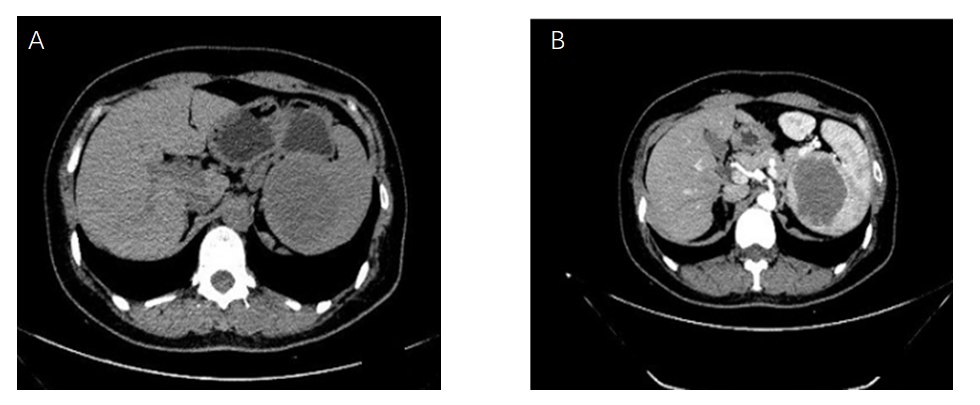 Figure 1 Computed tomography of the abdomen showing the hypodense splenic lesion on non-contrast and contrast-enhanced images. A: Non-contrast phase of computed tomography showed a hypodense solid lesion, 5.9 cm × 5.1 cm, located at the upper pole of the spleen; B: Contrast-enhanced image showed a mild progressive enhancement of the lesion.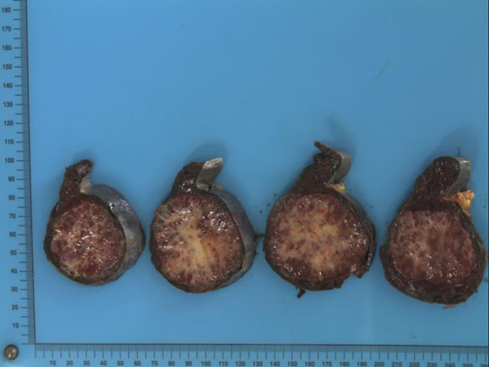 Figure 2 Cut section of the spleen showing well encapsulated splenic lesion, off-white and dull-red in color, and firm in consistency.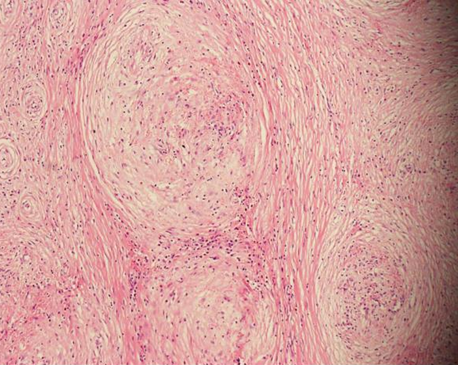 Figure 3 Microscopic appearance of the splenic lesion showing multiple rounded hemangiomatous nodules surrounded by fibrosclerotic stroma (hematoxylin and eosin, 100 ×).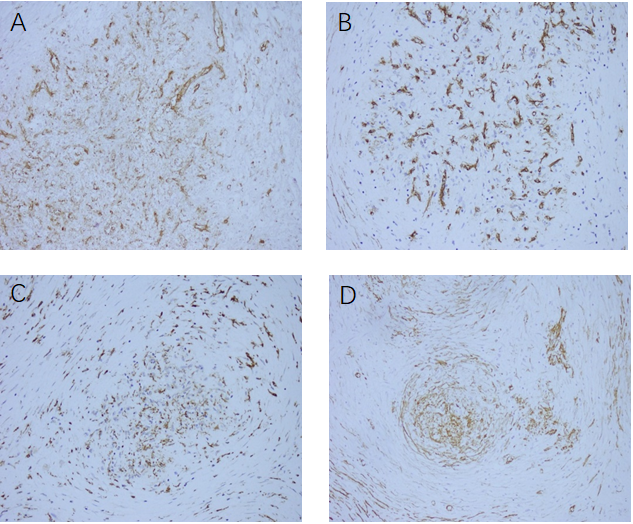 Figure 4 Immunohistochemical analysis showed positive staining of the splenic tumor tissues for the following stains. A: CD31, B: CD34, C: CD68, D: Smooth-muscle actin.Table 1 Clinical features of sclerosing angiomatoid nodular transformation reported in the literatureAll cases treated by splenectomy. NA: Information not available.Table 2 Radiological characteristics of sclerosing angiomatoid nodular transformation reported in the literatureSANT: Sclerosing angiomatoid nodular transformation; CT: Computed tomography; MRI: Magnetic resonance imaging.Ref.nMean age, yrGender, F/MClinical features (n cases)RecurrenceMartel et al[1] 254817/8Incidental finding on physical examination (14); Abdominal discomfort (6); Splenomegaly (4); Fever (1);NoDiebold et al[10]16449/7Incidental finding on physical examination (7); Splenomegaly with anemia (5); Abdominal pain (2); Fever (2)NoHou et al[11] 10428/2Incidental finding on physical examination (8); Abdominal pain (1); Upper left abdominal pain (1)NoNomura et al[12]714627/44Incidental finding on imaging studies (33); Abdominal or back discomfort, weight loss, fever (27); Not described (11)NAPelizzo et al[13] 19 wk1/0Severe abdominal distension and rectal bleeding (1)NoLiao et al[14] 1501/0Persistent neutrophilia and unintentional weight loss (1)NoSánchez Belmar et al[15] 1420/1Vomiting and headaches and intravenous drug user (1)NoJin et al[16] 374516/19Incidental finding on imaging studies (35); Fever and leukocytosis (1); Abdominal pain (1)NAChikhladze et al[17] 2451/1Lasting feeling of abdominal fullness (1); Weight loss and recurring vomiting (1)NoPrevious reportsRadiological characteristicsLi et al[8] Low density with small calcification on plain CT scan and progressive enhancement of the lesion after enhancementZeeb et al[18] Edge enhancement in arterial and portal phases. A stellate low-density region can be seen in the center of the delayed phase of the lesionThacker et al[19] Persistent stellate low-density areas can be seen in the center of the lesionBamboat et al[20] MRI T2-WI showed that the center of the lesion was stellate and low-density, and it appeared as a spoked-wheel configurationKaraosmanoglu et al[21] MRI and CT enhancement patterns of marginal enhancement and progressive spoked-wheel enhancement towards the center of the lesionNomura et al[12] CT: Lesion is well circumscribed and of lower attenuation compared to the background spleen, and the mass becomes isodense in the delayed phase.MRI: On fat-saturated precontrast T1-weighted images SANT presented as a central hyperintense area consistent with hemorrhage, and on T2-weighted images, the lesion appeared as a spoke and wheel pattern.